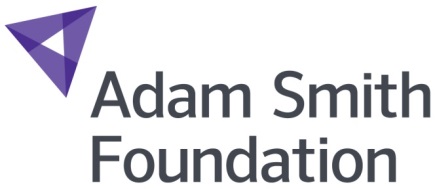 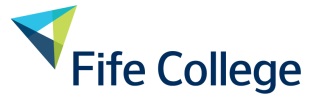 Please tick appropriate boxesReasons for Applying Please let us know: Your commitment to your studies i.e. excellent attendance, other extra-curricular activitiesYour academic achievements and strengths i.e. passed all units to date, enjoys a particular part of courseYour plans for your future career i.e. to work towards securing employment in……….How you would benefit from this scholarshipMake sure you cover all of these points, using specific examples where possible.  It is important to show in your application how you meet the criteria, as per the Guidelines.  Please provide a clear concept for your photoshoot.  Please include where applicable: Your idea, concept or theme that you want portrayed on the dayAny equipment, specific timings you require If you intend on using models, props, styling etcYour preparation plans prior to the shootPlease tick whether you would prefer to receive the photoshoot or masterclass as the award: The Adam Smith Foundation requires this information in order to assess your eligibility for this scholarship.  The information provided will be stored on electronic and paper files, held securely and may be shared with the donor/sponsor for this award.  Please refer to the Student Privacy Notice for details on how we process your personal data.  This can be found on the college website.DeclarationI declare that the information given on this form is both true and full.  I understand that the Foundation and College have the right to verify any statement made or documentary evidence produced.  I also understand that the Foundation has the right to recall any payment made as a result of false information provided by me.Signed:  ……………………………………………………………………		Dated: ……………………………………………………The closing date for applications is 12 noon on 15th March 2019. Please ensure that all contact details are filled in correctly and send your application to scholarships@fife.ac.uk. Alternatively you can hand it into a College reception addressed to Gaynor Jamieson, Trust Fundraiser at Fife College.  All applications must be received within the closing date to be considered.Cranston Imagery ScholarshipPlease read carefully the guidance notes accompanying this application form. Name:Name:Date of Birth:Date of Birth:Age:Course Title:Course Title:Course Title:Course Code (if known):Course Code (if known):Student ID Number:                               Curriculum Manager:Curriculum Manager:Curriculum Manager:Curriculum Manager:Home Address:Post Code:Telephone:Mobile No:Personal E-mail:Term time address (if different):Post Code:Telephone:Mobile No:E-mail:First Year    orSecond Year    andFull-time   orPart-timePlease continue on the next pagePlease continue on a separate sheet PhotoshootMasterclass